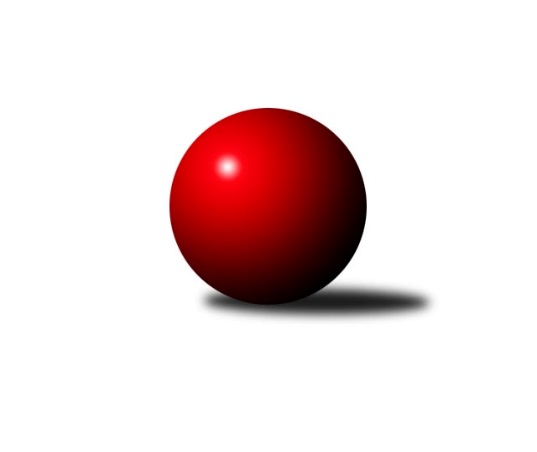 Č.3Ročník 2015/2016	10.10.2015Nejlepšího výkonu v tomto kole: 3305 dosáhlo družstvo: TJ Jiskra Rýmařov ˝A˝3. KLM C 2015/2016Výsledky 3. kolaSouhrnný přehled výsledků:TJ Jiskra Rýmařov ˝A˝	- TJ Tatran Litovel ˝A˝	5:3	3305:3227	14.5:9.5	10.10.KK Šumperk˝A˝	- TJ Zbrojovka Vsetín ˝A˝	6:2	3158:3111	11.0:13.0	10.10.TJ Sokol Sedlnice ˝A˝	- HKK Olomouc ˝B˝	1:7	3099:3247	8.0:16.0	10.10.TJ Sokol Bohumín ˝A˝	- TJ Sokol Chvalíkovice ˝A˝	5:3	3035:2916	16.5:7.5	10.10.Sokol Přemyslovice˝A˝	- KK Zábřeh ˝B˝	3:5	3113:3146	10.5:13.5	10.10.TJ Unie Hlubina ˝A˝	- TJ Sokol Rybník	6:2	3148:3013	17.5:6.5	10.10.Tabulka družstev:	1.	KK Zábřeh ˝B˝	3	2	1	0	15.0 : 9.0 	41.5 : 30.5 	 3103	5	2.	HKK Olomouc ˝B˝	3	2	0	1	16.0 : 8.0 	44.0 : 28.0 	 3205	4	3.	TJ Sokol Chvalíkovice ˝A˝	3	2	0	1	16.0 : 8.0 	34.5 : 37.5 	 3191	4	4.	TJ Unie Hlubina ˝A˝	3	1	2	0	14.0 : 10.0 	40.5 : 31.5 	 3085	4	5.	TJ Jiskra Rýmařov ˝A˝	3	2	0	1	13.0 : 11.0 	37.0 : 35.0 	 3167	4	6.	TJ Sokol Sedlnice ˝A˝	3	1	1	1	12.0 : 12.0 	37.0 : 35.0 	 3116	3	7.	TJ Zbrojovka Vsetín ˝A˝	3	1	1	1	12.0 : 12.0 	36.0 : 36.0 	 3100	3	8.	TJ Tatran Litovel ˝A˝	3	1	1	1	12.0 : 12.0 	34.0 : 38.0 	 3128	3	9.	TJ Sokol Bohumín ˝A˝	3	1	0	2	10.0 : 14.0 	35.5 : 36.5 	 3149	2	10.	TJ Sokol Rybník	3	1	0	2	10.0 : 14.0 	34.5 : 37.5 	 3194	2	11.	KK Šumperk˝A˝	3	1	0	2	8.0 : 16.0 	29.0 : 43.0 	 3165	2	12.	Sokol Přemyslovice˝A˝	3	0	0	3	6.0 : 18.0 	28.5 : 43.5 	 3066	0Podrobné výsledky kola:	 TJ Jiskra Rýmařov ˝A˝	3305	5:3	3227	TJ Tatran Litovel ˝A˝	Ladislav Janáč	142 	 142 	 136 	163	583 	 3:1 	 548 	 125	175 	 133	115	Petr Axman	Ladislav Stárek	142 	 130 	 141 	136	549 	 1:3 	 564 	 148	147 	 145	124	Kamil Axman	Josef Pilatík	136 	 137 	 146 	122	541 	 1:3 	 556 	 112	141 	 155	148	Jiří Čamek	Jaroslav Heblák	119 	 131 	 130 	133	513 	 1.5:2.5 	 529 	 131	129 	 130	139	Miroslav Talášek	Jaroslav Tezzele	133 	 137 	 130 	136	536 	 4:0 	 498 	 122	134 	 107	135	František Baleka	Milan Dědáček	147 	 143 	 148 	145	583 	 4:0 	 532 	 136	129 	 138	129	Jiří Fialarozhodčí: Nejlepšího výkonu v tomto utkání: 583 kuželek dosáhli: Ladislav Janáč, Milan Dědáček	 KK Šumperk˝A˝	3158	6:2	3111	TJ Zbrojovka Vsetín ˝A˝	Miroslav Smrčka	118 	 154 	 128 	135	535 	 1:3 	 537 	 124	125 	 148	140	Ivan Říha	Adam Běláška	133 	 155 	 124 	123	535 	 2:2 	 511 	 138	130 	 125	118	Martin Dolák	Jaromír Rabenseifner	131 	 139 	 150 	140	560 	 3:1 	 555 	 137	133 	 149	136	Tomáš Hambálek	Jaroslav Sedlář	119 	 118 	 116 	118	471 	 1:3 	 505 	 113	127 	 127	138	Miroslav Kubík	Marek Zapletal	121 	 139 	 145 	141	546 	 2:2 	 503 	 141	140 	 113	109	Zoltán Bagári	Petr Matějka	122 	 136 	 138 	115	511 	 2:2 	 500 	 134	112 	 123	131	Tomáš Novosadrozhodčí: Nejlepší výkon utkání: 560 - Jaromír Rabenseifner	 TJ Sokol Sedlnice ˝A˝	3099	1:7	3247	HKK Olomouc ˝B˝	Jaroslav Chvostek	111 	 124 	 142 	125	502 	 1:3 	 518 	 132	130 	 126	130	Břetislav Sobota	Martin Juřica	105 	 147 	 127 	114	493 	 1:3 	 546 	 135	127 	 145	139	Miroslav Dokoupil	Ladislav Petr	132 	 115 	 122 	103	472 	 1:3 	 541 	 124	147 	 131	139	Dušan Říha	Jaroslav Tobola	141 	 127 	 126 	136	530 	 1:3 	 550 	 144	126 	 132	148	Jaromír Hendrych ml.	Zdeněk Skala	138 	 143 	 152 	129	562 	 2:2 	 565 	 148	135 	 148	134	Josef Šrámek	Milan Janyška	127 	 134 	 123 	156	540 	 2:2 	 527 	 142	117 	 135	133	Radek Malíšekrozhodčí: Nejlepší výkon utkání: 565 - Josef Šrámek	 TJ Sokol Bohumín ˝A˝	3035	5:3	2916	TJ Sokol Chvalíkovice ˝A˝	Petr Kuttler	108 	 124 	 148 	108	488 	 2:2 	 515 	 116	119 	 144	136	Jiří Staněk	Pavel Niesyt	151 	 128 	 135 	145	559 	 3.5:0.5 	 491 	 137	106 	 135	113	Jakub Hendrych	Fridrich Péli	135 	 118 	 122 	121	496 	 4:0 	 429 	 112	111 	 105	101	Vladimír Kostka	Lukáš Modlitba	138 	 137 	 126 	119	520 	 4:0 	 474 	 130	115 	 121	108	Radek Hendrych	Roman Honl	123 	 124 	 111 	141	499 	 2:2 	 500 	 120	133 	 120	127	David Hendrych	Jan Zaškolný	101 	 123 	 123 	126	473 	 1:3 	 507 	 122	129 	 119	137	Vladimír Valentarozhodčí: Nejlepší výkon utkání: 559 - Pavel Niesyt	 Sokol Přemyslovice˝A˝	3113	3:5	3146	KK Zábřeh ˝B˝	Miroslav Ondrouch	132 	 135 	 128 	143	538 	 2.5:1.5 	 513 	 132	115 	 144	122	Josef Karafiát	Jan Sedláček	115 	 110 	 121 	142	488 	 1:3 	 578 	 147	144 	 159	128	Michal Albrecht	Pavel Močár	142 	 131 	 156 	136	565 	 3:1 	 509 	 121	138 	 139	111	Jiří Karafiát	Zdeněk Peč	152 	 123 	 118 	117	510 	 1:3 	 528 	 141	132 	 130	125	Miroslav Štěpán	Radek Grulich	118 	 130 	 119 	114	481 	 1:3 	 521 	 144	109 	 135	133	Milan Šula	Eduard Tomek	125 	 141 	 141 	124	531 	 2:2 	 497 	 126	120 	 112	139	Jan Körnerrozhodčí: Nejlepší výkon utkání: 578 - Michal Albrecht	 TJ Unie Hlubina ˝A˝	3148	6:2	3013	TJ Sokol Rybník	Petr Basta	153 	 147 	 109 	143	552 	 4:0 	 441 	 126	109 	 93	113	Tomáš Herrman *1	Michal Hejtmánek	138 	 117 	 125 	124	504 	 2:2 	 496 	 118	119 	 143	116	Miroslav Kolář ml.	Přemysl Žáček	136 	 121 	 139 	135	531 	 3.5:0.5 	 516 	 128	121 	 135	132	Jiří Kmoníček	František Oliva	123 	 105 	 150 	126	504 	 2:2 	 549 	 121	144 	 144	140	Tomáš Műller	Petr Chodura	142 	 124 	 126 	135	527 	 4:0 	 473 	 112	113 	 115	133	Lukáš Műller	Vladimír Konečný	143 	 128 	 118 	141	530 	 2:2 	 538 	 127	134 	 149	128	Jan Venclrozhodčí: střídání: *1 od 93. hodu Jan SuchýNejlepší výkon utkání: 552 - Petr BastaPořadí jednotlivců:	jméno hráče	družstvo	celkem	plné	dorážka	chyby	poměr kuž.	Maximum	1.	Michal Albrecht 	KK Zábřeh ˝B˝	568.33	363.7	204.7	2.0	3/3	(578)	2.	Milan Dědáček 	TJ Jiskra Rýmařov ˝A˝	562.50	372.8	189.8	3.0	2/2	(583)	3.	Jiří Staněk 	TJ Sokol Chvalíkovice ˝A˝	561.33	363.7	197.7	3.3	3/3	(602)	4.	Jan Vencl 	TJ Sokol Rybník	558.75	371.3	187.5	4.3	2/2	(602)	5.	Josef Šrámek 	HKK Olomouc ˝B˝	558.50	381.5	177.0	4.0	2/3	(565)	6.	Pavel Niesyt 	TJ Sokol Bohumín ˝A˝	552.50	365.8	186.8	3.0	2/2	(565)	7.	Ladislav Stárek 	TJ Jiskra Rýmařov ˝A˝	548.50	360.8	187.8	2.8	2/2	(553)	8.	Vlastimil Bělíček 	TJ Zbrojovka Vsetín ˝A˝	547.00	368.0	179.0	2.5	2/3	(563)	9.	Břetislav Sobota 	HKK Olomouc ˝B˝	546.00	370.0	176.0	4.3	3/3	(574)	10.	Jaromír Rabenseifner 	KK Šumperk˝A˝	545.67	366.3	179.3	5.3	3/3	(560)	11.	Kamil Axman 	TJ Tatran Litovel ˝A˝	545.50	362.0	183.5	3.0	2/3	(564)	12.	Zdeněk Skala 	TJ Sokol Sedlnice ˝A˝	542.75	363.3	179.5	2.5	2/2	(562)	13.	Marek Zapletal 	KK Šumperk˝A˝	541.67	363.3	178.3	6.0	3/3	(551)	14.	Petr Axman 	TJ Tatran Litovel ˝A˝	541.50	362.5	179.0	4.5	2/3	(548)	15.	Jiří Čamek 	TJ Tatran Litovel ˝A˝	540.00	354.3	185.7	5.7	3/3	(563)	16.	Vladimír Valenta 	TJ Sokol Chvalíkovice ˝A˝	539.00	374.0	165.0	5.3	3/3	(565)	17.	Ladislav Janáč 	TJ Jiskra Rýmařov ˝A˝	538.25	354.0	184.3	3.8	2/2	(583)	18.	Štefan Dendis 	TJ Sokol Bohumín ˝A˝	538.00	349.5	188.5	6.0	2/2	(568)	19.	Vladimír Konečný 	TJ Unie Hlubina ˝A˝	536.50	353.8	182.8	2.3	2/2	(543)	20.	Miroslav Smrčka 	KK Šumperk˝A˝	536.00	359.0	177.0	3.3	3/3	(540)	21.	Miroslav Dokoupil 	HKK Olomouc ˝B˝	535.33	363.3	172.0	8.3	3/3	(546)	22.	Milan Janyška 	TJ Sokol Sedlnice ˝A˝	535.25	373.0	162.3	1.8	2/2	(540)	23.	Milan Šula 	KK Zábřeh ˝B˝	535.00	343.5	191.5	5.0	2/3	(549)	24.	Lukáš Műller 	TJ Sokol Rybník	534.25	362.0	172.3	8.0	2/2	(601)	25.	Jakub Hendrych 	TJ Sokol Chvalíkovice ˝A˝	532.33	370.7	161.7	7.3	3/3	(555)	26.	Ivan Říha 	TJ Zbrojovka Vsetín ˝A˝	530.50	349.0	181.5	1.5	2/3	(537)	27.	Dušan Říha 	HKK Olomouc ˝B˝	530.33	362.7	167.7	4.7	3/3	(541)	28.	Jaroslav Tezzele 	TJ Jiskra Rýmařov ˝A˝	530.00	368.5	161.5	4.3	2/2	(550)	29.	Radek Malíšek 	HKK Olomouc ˝B˝	528.67	359.0	169.7	8.0	3/3	(539)	30.	Fridrich Péli 	TJ Sokol Bohumín ˝A˝	527.25	353.8	173.5	6.8	2/2	(557)	31.	David Hendrych 	TJ Sokol Chvalíkovice ˝A˝	526.67	356.0	170.7	5.0	3/3	(555)	32.	Gustav Vojtek 	KK Šumperk˝A˝	525.00	339.0	186.0	8.0	2/3	(537)	33.	Jiří Kmoníček 	TJ Sokol Rybník	525.00	343.0	182.0	2.8	2/2	(537)	34.	Martin Dolák 	TJ Zbrojovka Vsetín ˝A˝	525.00	355.0	170.0	4.0	3/3	(554)	35.	Jaromír Hendrych ml. 	HKK Olomouc ˝B˝	524.50	355.0	169.5	6.0	2/3	(550)	36.	Adam Běláška 	KK Šumperk˝A˝	523.00	357.7	165.3	7.0	3/3	(546)	37.	Miroslav Talášek 	TJ Tatran Litovel ˝A˝	523.00	358.0	165.0	7.5	2/3	(529)	38.	Tomáš Hambálek 	TJ Zbrojovka Vsetín ˝A˝	522.67	348.7	174.0	3.0	3/3	(555)	39.	Petr Brablec 	TJ Unie Hlubina ˝A˝	522.00	357.5	164.5	7.0	2/2	(533)	40.	František Oliva 	TJ Unie Hlubina ˝A˝	521.00	341.0	180.0	4.5	2/2	(537)	41.	Martin Juřica 	TJ Sokol Sedlnice ˝A˝	521.00	354.3	166.8	6.5	2/2	(547)	42.	David Čulík 	TJ Tatran Litovel ˝A˝	520.50	370.5	150.0	9.5	2/3	(542)	43.	Jan Körner 	KK Zábřeh ˝B˝	520.00	348.0	172.0	4.3	3/3	(555)	44.	Jan Zaškolný 	TJ Sokol Bohumín ˝A˝	519.75	362.8	157.0	8.8	2/2	(559)	45.	Miroslav Ondrouch 	Sokol Přemyslovice˝A˝	519.50	356.5	163.0	10.3	2/2	(538)	46.	Petr Basta 	TJ Unie Hlubina ˝A˝	517.75	349.5	168.3	2.8	2/2	(552)	47.	Petr Chodura 	TJ Unie Hlubina ˝A˝	515.00	355.5	159.5	3.5	2/2	(527)	48.	Milan Sekanina 	HKK Olomouc ˝B˝	513.50	352.0	161.5	3.5	2/3	(517)	49.	Zdeněk Peč 	Sokol Přemyslovice˝A˝	513.25	355.0	158.3	8.5	2/2	(541)	50.	Miroslav Kolář ml. 	TJ Sokol Rybník	513.00	356.3	156.8	8.3	2/2	(546)	51.	Radek Grulich 	Sokol Přemyslovice˝A˝	511.75	352.3	159.5	6.5	2/2	(530)	52.	Pavel Močár 	Sokol Přemyslovice˝A˝	510.50	352.3	158.3	6.3	2/2	(565)	53.	Zoltán Bagári 	TJ Zbrojovka Vsetín ˝A˝	510.00	357.7	152.3	5.7	3/3	(518)	54.	Radek Hendrych 	TJ Sokol Chvalíkovice ˝A˝	509.50	340.0	169.5	4.0	2/3	(545)	55.	Jan Sedláček 	Sokol Přemyslovice˝A˝	507.00	355.0	152.0	7.3	2/2	(515)	56.	Petr Matějka 	KK Šumperk˝A˝	506.00	341.0	165.0	7.0	2/3	(511)	57.	Petr Kuttler 	TJ Sokol Bohumín ˝A˝	506.00	343.5	162.5	4.8	2/2	(514)	58.	Jiří Karafiát 	KK Zábřeh ˝B˝	504.00	349.0	155.0	9.7	3/3	(553)	59.	Jaroslav Heblák 	TJ Jiskra Rýmařov ˝A˝	502.50	352.0	150.5	8.5	2/2	(513)	60.	Roman Honl 	TJ Sokol Bohumín ˝A˝	502.00	332.0	170.0	4.0	2/2	(517)	61.	Tomáš Novosad 	TJ Zbrojovka Vsetín ˝A˝	501.50	344.5	157.0	5.0	2/3	(503)	62.	Josef Karafiát 	KK Zábřeh ˝B˝	497.00	337.5	159.5	9.0	2/3	(513)	63.	Jaroslav Sedlář 	KK Šumperk˝A˝	496.50	350.0	146.5	3.0	2/3	(522)	64.	Jiří Fiala 	TJ Tatran Litovel ˝A˝	496.00	344.0	152.0	9.5	2/3	(532)	65.	František Baleka 	TJ Tatran Litovel ˝A˝	495.33	339.0	156.3	7.7	3/3	(504)	66.	Miroslav Kubík 	TJ Zbrojovka Vsetín ˝A˝	495.00	331.5	163.5	6.0	2/3	(505)	67.	Michal Hejtmánek 	TJ Unie Hlubina ˝A˝	494.00	342.0	152.0	6.5	2/2	(504)	68.	Ladislav Petr 	TJ Sokol Sedlnice ˝A˝	490.75	334.3	156.5	8.5	2/2	(521)	69.	Miroslav Štěpán 	KK Zábřeh ˝B˝	488.00	335.7	152.3	7.3	3/3	(528)	70.	Vladimír Kostka 	TJ Sokol Chvalíkovice ˝A˝	486.00	331.3	154.7	9.7	3/3	(520)	71.	Jaroslav Chvostek 	TJ Sokol Sedlnice ˝A˝	486.00	342.0	144.0	10.0	2/2	(502)		Aleš Staněk 	TJ Sokol Chvalíkovice ˝A˝	619.00	393.0	226.0	1.0	1/3	(619)		Miroslav Dušek 	TJ Sokol Rybník	569.00	377.5	191.5	3.0	1/2	(578)		Tomáš Herrman 	TJ Sokol Rybník	567.00	374.5	192.5	6.5	1/2	(570)		Jan Stuchlík 	TJ Sokol Sedlnice ˝A˝	561.00	384.0	177.0	2.0	1/2	(561)		Tomáš Műller 	TJ Sokol Rybník	549.00	369.0	180.0	4.0	1/2	(549)		Eduard Tomek 	Sokol Přemyslovice˝A˝	535.50	353.0	182.5	4.5	1/2	(540)		Jaroslav Tobola 	TJ Sokol Sedlnice ˝A˝	532.50	357.5	175.0	3.5	1/2	(535)		Přemysl Žáček 	TJ Unie Hlubina ˝A˝	531.00	346.0	185.0	9.0	1/2	(531)		Josef Pilatík 	TJ Jiskra Rýmařov ˝A˝	526.00	360.0	166.0	4.0	1/2	(541)		Lukáš Modlitba 	TJ Sokol Bohumín ˝A˝	520.00	349.0	171.0	4.0	1/2	(520)		Rostislav Kletenský 	TJ Sokol Sedlnice ˝A˝	519.00	348.0	171.0	3.0	1/2	(519)		Tomáš Dražil 	KK Zábřeh ˝B˝	506.00	341.0	165.0	3.0	1/3	(506)		Martin Vitásek 	KK Zábřeh ˝B˝	497.00	331.0	166.0	9.0	1/3	(497)		Michal Zatyko 	TJ Unie Hlubina ˝A˝	476.00	344.0	132.0	9.0	1/2	(476)		Lukáš Vybíral 	Sokol Přemyslovice˝A˝	473.00	353.0	120.0	19.0	1/2	(473)		Jaroslav Klekner 	TJ Unie Hlubina ˝A˝	471.00	309.0	162.0	7.0	1/2	(471)Sportovně technické informace:Starty náhradníků:registrační číslo	jméno a příjmení 	datum startu 	družstvo	číslo startu21859	Martin Dolák	10.10.2015	TJ Zbrojovka Vsetín ˝A˝	3x18294	Jan Suchý	10.10.2015	TJ Sokol Rybník	1x21355	Lukáš Modlitba	10.10.2015	TJ Sokol Bohumín ˝A˝	1x6387	Jiří Kmoníček	10.10.2015	TJ Sokol Rybník	3x8566	Ivan Říha	10.10.2015	TJ Zbrojovka Vsetín ˝A˝	2x12344	Miroslav Talášek	10.10.2015	TJ Tatran Litovel ˝A˝	2x6367	Ladislav Stárek	10.10.2015	TJ Jiskra Rýmařov ˝A˝	3x6281	Josef Pilatík	10.10.2015	TJ Jiskra Rýmařov ˝A˝	2x11959	Ladislav Janáč	10.10.2015	TJ Jiskra Rýmařov ˝A˝	3x6374	Jaroslav Heblák	10.10.2015	TJ Jiskra Rýmařov ˝A˝	3x6380	Jaroslav Tezzele	10.10.2015	TJ Jiskra Rýmařov ˝A˝	3x19558	Jan Vencl	10.10.2015	TJ Sokol Rybník	3x10409	Přemysl Žáček	10.10.2015	TJ Unie Hlubina ˝A˝	2x13237	Tomáš Herrman	10.10.2015	TJ Sokol Rybník	3x6121	Miroslav Kolář	10.10.2015	TJ Sokol Rybník	3x16300	Lukáš Müller	10.10.2015	TJ Sokol Rybník	3x7881	Miroslav Kubík	10.10.2015	TJ Zbrojovka Vsetín ˝A˝	3x16412	Eduard Tomek	10.10.2015	Sokol Přemyslovice˝A˝	2x11060	Milan Dědáček	10.10.2015	TJ Jiskra Rýmařov ˝A˝	3x
Hráči dopsaní na soupisku:registrační číslo	jméno a příjmení 	datum startu 	družstvo	Program dalšího kola:4. kolo17.10.2015	so	9:00	HKK Olomouc ˝B˝ - KK Šumperk˝A˝	17.10.2015	so	10:00	TJ Tatran Litovel ˝A˝ - Sokol Přemyslovice˝A˝	17.10.2015	so	10:00	TJ Sokol Rybník - TJ Jiskra Rýmařov ˝A˝	17.10.2015	so	14:00	TJ Sokol Chvalíkovice ˝A˝ - TJ Zbrojovka Vsetín ˝A˝	17.10.2015	so	14:00	TJ Sokol Bohumín ˝A˝ - TJ Unie Hlubina ˝A˝	17.10.2015	so	15:30	KK Zábřeh ˝B˝ - TJ Sokol Sedlnice ˝A˝	Nejlepší šestka kola - absolutněNejlepší šestka kola - absolutněNejlepší šestka kola - absolutněNejlepší šestka kola - absolutněNejlepší šestka kola - dle průměru kuželenNejlepší šestka kola - dle průměru kuželenNejlepší šestka kola - dle průměru kuželenNejlepší šestka kola - dle průměru kuželenNejlepší šestka kola - dle průměru kuželenPočetJménoNázev týmuVýkonPočetJménoNázev týmuPrůměr (%)Výkon2xMilan DědáčekRýmařov A5833xMichal AlbrechtZábřeh B111.95781xLadislav JanáčRýmařov A5831xPavel NiesytBohumín A110.125592xMichal AlbrechtZábřeh B5781xPavel MočárPřemyslovice A109.385651xPavel MočárPřemyslovice A5651xPetr BastaHlubina A109.055521xJosef ŠrámekOlomouc B5652xMilan DědáčekRýmařov A108.765831xKamil AxmanLitovel5641xLadislav JanáčRýmařov A108.76583